                 ПУ «Мозырьгаз»                 ПУ «Мозырьгаз»                 ПУ «Мозырьгаз»                 ПУ «Мозырьгаз»            УТВЕРЖДАЮ            УТВЕРЖДАЮ            УТВЕРЖДАЮ            УТВЕРЖДАЮ            УТВЕРЖДАЮ        Первый зам. директора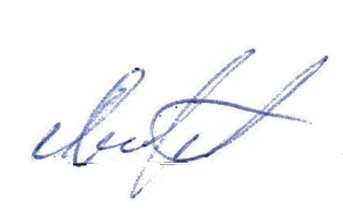         Первый зам. директора        Первый зам. директора        Первый зам. директора        Первый зам. директора               главный инженер                главный инженер                главный инженер                главный инженер                главный инженер ___________Гайков А.Н.___________Гайков А.Н.___________Гайков А.Н.___________Гайков А.Н.___________Гайков А.Н.«3»    января     2024г.«3»    января     2024г.«3»    января     2024г.«3»    января     2024г.«3»    января     2024г.График проведения годового технического обслуживания (ГТО) запорных устройств на газопроводах – вводах и внутренних газопроводах, вводных газопроводов и внутренних газопроводов многоквартирных жилых домов сроком эксплуатации свыше 20 лет (за исключением внутренних газопроводов, расположенных внутри квартир) без отключения от газораспределительной системы на 2024г. по г. Калинковичи  и Калинковичскому району.График проведения годового технического обслуживания (ГТО) запорных устройств на газопроводах – вводах и внутренних газопроводах, вводных газопроводов и внутренних газопроводов многоквартирных жилых домов сроком эксплуатации свыше 20 лет (за исключением внутренних газопроводов, расположенных внутри квартир) без отключения от газораспределительной системы на 2024г. по г. Калинковичи  и Калинковичскому району.График проведения годового технического обслуживания (ГТО) запорных устройств на газопроводах – вводах и внутренних газопроводах, вводных газопроводов и внутренних газопроводов многоквартирных жилых домов сроком эксплуатации свыше 20 лет (за исключением внутренних газопроводов, расположенных внутри квартир) без отключения от газораспределительной системы на 2024г. по г. Калинковичи  и Калинковичскому району.График проведения годового технического обслуживания (ГТО) запорных устройств на газопроводах – вводах и внутренних газопроводах, вводных газопроводов и внутренних газопроводов многоквартирных жилых домов сроком эксплуатации свыше 20 лет (за исключением внутренних газопроводов, расположенных внутри квартир) без отключения от газораспределительной системы на 2024г. по г. Калинковичи  и Калинковичскому району.График проведения годового технического обслуживания (ГТО) запорных устройств на газопроводах – вводах и внутренних газопроводах, вводных газопроводов и внутренних газопроводов многоквартирных жилых домов сроком эксплуатации свыше 20 лет (за исключением внутренних газопроводов, расположенных внутри квартир) без отключения от газораспределительной системы на 2024г. по г. Калинковичи  и Калинковичскому району.График проведения годового технического обслуживания (ГТО) запорных устройств на газопроводах – вводах и внутренних газопроводах, вводных газопроводов и внутренних газопроводов многоквартирных жилых домов сроком эксплуатации свыше 20 лет (за исключением внутренних газопроводов, расположенных внутри квартир) без отключения от газораспределительной системы на 2024г. по г. Калинковичи  и Калинковичскому району.График проведения годового технического обслуживания (ГТО) запорных устройств на газопроводах – вводах и внутренних газопроводах, вводных газопроводов и внутренних газопроводов многоквартирных жилых домов сроком эксплуатации свыше 20 лет (за исключением внутренних газопроводов, расположенных внутри квартир) без отключения от газораспределительной системы на 2024г. по г. Калинковичи  и Калинковичскому району.График проведения годового технического обслуживания (ГТО) запорных устройств на газопроводах – вводах и внутренних газопроводах, вводных газопроводов и внутренних газопроводов многоквартирных жилых домов сроком эксплуатации свыше 20 лет (за исключением внутренних газопроводов, расположенных внутри квартир) без отключения от газораспределительной системы на 2024г. по г. Калинковичи  и Калинковичскому району.График проведения годового технического обслуживания (ГТО) запорных устройств на газопроводах – вводах и внутренних газопроводах, вводных газопроводов и внутренних газопроводов многоквартирных жилых домов сроком эксплуатации свыше 20 лет (за исключением внутренних газопроводов, расположенных внутри квартир) без отключения от газораспределительной системы на 2024г. по г. Калинковичи  и Калинковичскому району.График проведения годового технического обслуживания (ГТО) запорных устройств на газопроводах – вводах и внутренних газопроводах, вводных газопроводов и внутренних газопроводов многоквартирных жилых домов сроком эксплуатации свыше 20 лет (за исключением внутренних газопроводов, расположенных внутри квартир) без отключения от газораспределительной системы на 2024г. по г. Калинковичи  и Калинковичскому району.АдресАдресАдресАдресАдресАдресДата проведенияДата проведенияДата проведенияДата проведенияАдресАдресАдресАдресАдресАдресДата проведенияДата проведенияДата проведенияДата проведения№Районул/ перназваниеДомКорп.Дата проведенияДата проведенияДата проведенияДата проведения1Калинковичиул50 лет Октября2январьянварьянварьянварь2Калинковичиул50 лет Октября4январьянварьянварьянварь3Калинковичиул50 лет Октября32январьянварьянварьянварь4Калинковичиул50 лет Октября34январьянварьянварьянварь5Калинковичиул50 лет Октября36январьянварьянварьянварь6Калинковичиул50 лет Октября40январьянварьянварьянварь7Калинковичиул50 лет Октября44январьянварьянварьянварь8Калинковичиул50 лет Октября48январьянварьянварьянварь9Калинковичиул50 лет Октября71январьянварьянварьянварь10Калинковичиул50 лет Октября75январьянварьянварьянварь11Калинковичиул50 лет Октября77январьянварьянварьянварь12Калинковичиул50 лет Октября79январьянварьянварьянварь13Калинковичиул50 лет Октября63январьянварьянварьянварь14Калинковичиул50 лет Октября69январьянварьянварьянварь15Калинковичиул50 лет Октября47январьянварьянварьянварь16Калинковичиул50 лет Октября49январьянварьянварьянварь17Калинковичиул50 лет Октября51январьянварьянварьянварь18Калинковичиул50 лет Октября59январьянварьянварьянварь19Калинковичиул50 лет Октября61январьянварьянварьянварь20Калинковичиул60 лет БССР1февральфевральфевральфевраль21Калинковичиул60 лет БССР2февральфевральфевральфевраль22Калинковичиул60 лет БССР3февральфевральфевральфевраль23Калинковичиул60 лет БССР4февральфевральфевральфевраль24Калинковичиул60 лет БССР5февральфевральфевральфевраль25Калинковичиул60 лет БССР6февральфевральфевральфевраль26Калинковичиул60 лет БССР8февральфевральфевральфевраль27Калинковичиул60 лет БССР10февральфевральфевральфевраль28КалинковичиулДачная2Афевральфевральфевральфевраль29КалинковичиулДачная2Бфевральфевральфевральфевраль30КалинковичиулБатова2мартмартмартмарт31КалинковичиулБатова4мартмартмартмарт32КалинковичиулБатова8мартмартмартмарт33КалинковичиулБатова10мартмартмартмарт34КалинковичиулБатова12мартмартмартмарт35КалинковичиулБатова14мартмартмартмарт36КалинковичиулБатова26мартмартмартмарт37КалинковичиулБатова34мартмартмартмарт38КалинковичиулБатова36мартмартмартмарт39КалинковичиулБатова38мартмартмартмарт40КалинковичиулБатова40мартмартмартмарт41КалинковичиулВолгоградская120мартмартмартмарт42КалинковичиулВолгоградская122мартмартмартмарт43КалинковичиулВолгоградская124мартмартмартмарт44КалинковичиулГагарина2мартмартмартмарт45КалинковичиулГагарина4мартмартмартмарт46КалинковичиулГагарина6мартмартмартмарт47КалинковичиулГагарина8мартмартмартмарт48КалинковичиулГагарина10мартмартмартмарт49КалинковичиулГагарина12мартмартмартмарт50КалинковичиулГагарина14мартмартмартмарт51КалинковичиулДзержинского126аапрельапрельапрельапрель52КалинковичиулДзержинского144апрельапрельапрельапрель53КалинковичиулДзержинского144аапрельапрельапрельапрель54КалинковичиулДзержинского148апрельапрельапрельапрель55КалинковичиулДзержинского150апрельапрельапрельапрель56КалинковичиулДзержинского152апрельапрельапрельапрель57КалинковичиДзержинского152аапрельапрельапрельапрель58КалинковичиулДзержинского3апрельапрельапрельапрель59КалинковичиулДзержинского29апрельапрельапрельапрель60КалинковичиулДзержинского53апрельапрельапрельапрель61КалинковичиулДзержинского55апрельапрельапрельапрель62КалинковичиулДзержинского59апрельапрельапрельапрель63КалинковичиулДзержинского61апрельапрельапрельапрель64КалинковичиулДзержинского65апрельапрельапрельапрель65КалинковичиулДзержинского67апрельапрельапрельапрель66КалинковичиулДзержинского69апрельапрельапрельапрель67КалинковичиулСвердлова62маймаймаймай68КалинковичиулСвердлова64маймаймаймай69КалинковичиулСвердлова66маймаймаймай70КалинковичиулСвердлова71маймаймаймай71КалинковичиулИнтернациональная1маймаймаймай72КалинковичиулИнтернациональная3маймаймаймай73КалинковичиулИнтернациональная7маймаймаймай74КалинковичиулИнтернациональная7амаймаймаймай75КалинковичиулКирова6маймаймаймай76КалинковичиулКирова8маймаймаймай77КалинковичиулКирова11маймаймаймай78КалинковичиулКирова13маймаймаймай79КалинковичиулКирова15маймаймаймай80КалинковичиулКирова20маймаймаймай81КалинковичиулКомсомольская1июньиюньиюньиюнь82КалинковичиулКомсомольская3июньиюньиюньиюнь83КалинковичиулКомсомольская5июньиюньиюньиюнь84КалинковичиулКомсомольская6июньиюньиюньиюнь85КалинковичиулКомсомольская8июньиюньиюньиюнь86КалинковичиулКомсомольская10июньиюньиюньиюнь87КалинковичиулКиевская56июньиюньиюньиюнь88КалинковичиулКнязева9июньиюньиюньиюнь89КалинковичиулКнязева13июньиюньиюньиюнь90КалинковичиулКнязева15июньиюньиюньиюнь91КалинковичиулКарла Маркса2июльиюльиюльиюль92КалинковичиулКарла Маркса4июльиюльиюльиюль93КалинковичиулКарла Маркса7июльиюльиюльиюль94КалинковичиулКарла Маркса9июльиюльиюльиюль95КалинковичиулКарла Маркса10июльиюльиюльиюль96КалинковичиулКарла Маркса11июльиюльиюльиюль97КалинковичиулКарла Маркса13июльиюльиюльиюль98КалинковичиулКарла Маркса5июльиюльиюльиюль99КалинковичиулКарла Маркса15июльиюльиюльиюль100КалинковичиулКарла Маркса17июльиюльиюльиюль101КалинковичиулКарла Маркса39июльиюльиюльиюль102КалинковичиулКарла Маркса41июльиюльиюльиюль103КалинковичиулЛесная27июльиюльиюльиюль104КалинковичиулМарата72июльиюльиюльиюль105КалинковичиулОктябрьская1июльиюльиюльиюль106КалинковичиулОктябрьская3июльиюльиюльиюль107КалинковичиулПионерская33августавгуставгуставгуст108КалинковичиулПионерская35августавгуставгуставгуст109КалинковичиулПионерская37августавгуставгуставгуст110КалинковичиулПионерская41августавгуставгуставгуст111КалинковичиулПионерская45августавгуставгуставгуст112КалинковичиулПионерская47августавгуставгуставгуст113КалинковичиулПионерская25аавгуставгуставгуставгуст114КалинковичиулПионерская25бавгуставгуставгуставгуст115КалинковичиулПионерская25вавгуставгуставгуставгуст116КалинковичиулПервомайская1августавгуставгуставгуст117КалинковичиулПервомайская2августавгуставгуставгуст118КалинковичиулПервомайская3августавгуставгуставгуст119КалинковичиулПодольская57августавгуставгуставгуст120КалинковичиулПодольская65августавгуставгуставгуст121КалинковичиулПодольская67августавгуставгуставгуст122КалинковичиулПодольская77августавгуставгуставгуст123КалинковичиулПодольская91августавгуставгуставгуст124КалинковичиулПодольская93августавгуставгуставгуст125КалинковичиулСоветская9сентябрьсентябрьсентябрьсентябрь126КалинковичиулСоветская11сентябрьсентябрьсентябрьсентябрь127КалинковичиулСоветская15сентябрьсентябрьсентябрьсентябрь128КалинковичиулСоветская19сентябрьсентябрьсентябрьсентябрь129КалинковичиулСоветская21сентябрьсентябрьсентябрьсентябрь130КалинковичиулСоветская25сентябрьсентябрьсентябрьсентябрь131КалинковичиулСоветская27сентябрьсентябрьсентябрьсентябрь132КалинковичиулСоветская31сентябрьсентябрьсентябрьсентябрь133КалинковичиулСоветская90сентябрьсентябрьсентябрьсентябрь134КалинковичиулСоветская92сентябрьсентябрьсентябрьсентябрь135КалинковичиулСоветская94сентябрьсентябрьсентябрьсентябрь136КалинковичиулСоветская96сентябрьсентябрьсентябрьсентябрь137КалинковичиулСоветская98сентябрьсентябрьсентябрьсентябрь138КалинковичиулСоветская47сентябрьсентябрьсентябрьсентябрь139КалинковичиулСоветская102сентябрьсентябрьсентябрьсентябрь140КалинковичиулСоветская104сентябрьсентябрьсентябрьсентябрь141КалинковичиулСоветская106сентябрьсентябрьсентябрьсентябрь142КалинковичиулСоветская116сентябрьсентябрьсентябрьсентябрь143КалинковичиулСуркова1октябрьоктябрьоктябрьоктябрь144КалинковичиулСуркова2октябрьоктябрьоктябрьоктябрь145КалинковичиулСуркова3октябрьоктябрьоктябрьоктябрь146КалинковичиулСуркова4октябрьоктябрьоктябрьоктябрь147КалинковичиулСуркова5октябрьоктябрьоктябрьоктябрь148КалинковичиулСуркова6октябрьоктябрьоктябрьоктябрь149КалинковичиулСуркова19октябрьоктябрьоктябрьоктябрь150КалинковичиулФрунзе1ноябрьноябрьноябрьноябрь151КалинковичиулФрунзе2ноябрьноябрьноябрьноябрь152КалинковичиулФрунзе4ноябрьноябрьноябрьноябрь153КалинковичиулФрунзе5ноябрьноябрьноябрьноябрь154КалинковичиулФрунзе6ноябрьноябрьноябрьноябрь155КалинковичиулФрунзе7ноябрьноябрьноябрьноябрь156КалинковичиулФрунзе8ноябрьноябрьноябрьноябрь157КалинковичиулФрунзе9ноябрьноябрьноябрьноябрь158КалинковичиулФрунзе18ноябрьноябрьноябрьноябрь159КалинковичиулФрунзе21ноябрьноябрьноябрьноябрь160БобровичиулЛесная126ноябрьноябрьноябрьноябрь161БобровичиулЛесная139ноябрьноябрьноябрьноябрь162БобровичиулЛесная142ноябрьноябрьноябрьноябрь163БобровичиулЛесная144ноябрьноябрьноябрьноябрь164БобровичиулЛесная145ноябрьноябрьноябрьноябрь165БобровичиулЛесная147ноябрьноябрьноябрьноябрь166БобровичиулЛесная152ноябрьноябрьноябрьноябрь167БобровичиулЛесная155ноябрьноябрьноябрьноябрь168БобровичиулЛесная167ноябрьноябрьноябрьноябрь169БобровичиулЛесная169ноябрьноябрьноябрьноябрь170КрюковичиулЛенина8171ВоротынулШпака8172ВоротынулШпака10173ВоротынулШпака12174ВоротынулШпака14175Н.АнтоновкаулДружбы2176Н.АнтоновкаулДружбы3177Н.АнтоновкаулДружбы4178Н.АнтоновкаулСельская19179Н.АнтоновкаулСельская21180ОзаричиулИнтернациональная15181ОзаричиулГагарина3182ОзаричиулГагарина5183ОзаричиулГагарина7184ОзаричиулГагарина9185ОзаричиулГагарина11